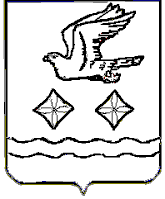 АДМИНИСТРАЦИЯГОРОДСКОГО ОКРУГА СТУПИНОМОСКОВСКОЙ ОБЛАСТИПОСТАНОВЛЕНИЕ ____________ № __________г. СтупиноВ соответствии с Бюджетным кодексом Российской Федерации, Порядком принятия решений о разработке, формировании, реализации и оценки эффективности муниципальных программ городского округа Ступино Московской области, утвержденным постановлением администрации городского округа Ступино Московской области  от 01.12.2017 №07-п, руководствуясь письмом Министерства государственного управления, информационных технологий и связи Московской области от 07.10.2019 №11-817ИсхПОСТАНОВЛЯЮ:Внести в муниципальную программу «Цифровое муниципальное образование», утвержденную постановлением администрации городского округа Ступино Московской области от  18.12.2017 №118-п (далее – Программа) следующие изменения:В паспорте Программы позицию «Источники финансирования муниципальной программы» изложить в следующей редакции:«».1.2. Раздел 7 Программы изложить в следующей редакции:«7. Объем финансовых ресурсов, необходимых для реализации муниципальной программы:На реализацию мероприятий программы предусмотрено 601 280,3 тыс. руб., в том числе по годам реализации:2018 год – 95 630,5 тыс. руб.;2019 год – 103 697,6 тыс. руб.;2020 год – 95 505,4 тыс. руб.;2021 год – 94 038,4 тыс. руб.;2022 год – 71 064,4 тыс. руб.,2023 год – 70 422,0 тыс. руб.,2024 год – 70 922,0 тыс. руб.в том числе по источникам:Федеральный бюджет – 0;бюджет Московской области – 10 720,0 тыс. руб.;бюджет городского округа Ступино – 590 560,3 тыс. руб.».Приложение №1 к Программе изложить согласно приложению №1 к настоящему постановлению.В Приложении №4 к Программе внести следующие изменения::1.4.1.В паспорте Подпрограммы №2 «Снижение административных барьеров, повышение качества и доступности предоставления государственных и муниципальных услуг, в том числе на базе многофункциональных центров предоставления государственных и муниципальных услуг» (далее - подпрограмма №2) позицию «Источники финансирования подпрограммы» изложить в следующей редакции:                                                                                                                                     » 1.4.2. В разделе 6 Подпрограммы №2 в показателе «Уровень удовлетворенности граждан качеством предоставления» методику расчета значения показателя изложить в следующей редакции:«                                                                                                                                             ».1.4.3. Приложение № 1 к Подпрограмме №2 изложить в редакции согласно приложению 2 к настоящему постановлению.1.4.4. В приложение №2 к Подпрограмме №2 1.4.4.1. В пункте 2 цифру  «511258,6» заменить цифрой «511192,9».1.4.5.2. В пункте 2 цифру  «3956,0» заменить цифрой «6069,0».   2. Опубликовать настоящее постановление в установленном порядке и разместить на официальном сайте администрации, Совета депутатов и контрольно-счетной палаты городского округа Ступино Московской области.3. Контроль за исполнением настоящего постановления возложить на заместителя главы администрации городского округа Ступино Московской области Разину И.М.Глава городского округа Ступино Московской области		       В.Н. НазароваПриложение №1к постановлению администрациигородского округа Ступино Московской областиот _____________ № ____________«Приложение №1к муниципальной программе«Цифровое муниципальное образование»Объем финансовых ресурсов, необходимых для реализации мероприятий муниципальной программы«Цифровое муниципальное образование»                                                                                                                                                                                      Приложение №1к постановлению администрациигородского округа Ступино Московской областиот _____________ № ____________                                                                                                                                                                                      Приложение №1                                                                                                                                     к  подпрограмме «Снижение административных                                                                                                                          барьеров, повышение качества и доступности                                                                                                                            предоставления государственных и муниципальных                                                                                                                         услуг, в том числе на базе многофункциональных                                                                                                                        центров предоставления государственных и                                                                                      муниципальных услуг»Перечень мероприятий подпрограммы         «Снижение административных барьеров, повышение качества и доступности предоставления государственных и муниципальных услуг, в том числе на базе многофункциональных центров предоставления государственных и муниципальных услуг»О внесении изменений в муниципальную программу «Цифровое муниципальное образование», утвержденную постановлением администрации городского округа Ступино Московской области от  18.12.2017 №118-пИсточники финансирования муниципальной программыВсего 601 280,3 тыс. руб., в т.ч. по годам реализации:2018 год – 95 630,5 тыс. руб.;2019 год – 103 697,6 тыс. руб.;2020 год – 95 505,4 тыс. руб.;2021 год – 94 038,4 тыс. руб.;2022 год – 71 064,4 тыс. руб.,2023 год – 70 422,0 тыс. руб.,2024 год – 70 922,0 тыс. руб.Всего 601 280,3 тыс. руб. в т.ч. по источникам:Федеральный бюджет: всего 0.Бюджет Московской области: всего 10 720,0 тыс. руб., в т.ч. по годам реализации:2018 год – 5 616,0 тыс. руб.;2019 год – 3 537,0 тыс. руб.;2020 год – 1 567,0 тыс. руб.;2021 год – 0 тыс. руб.;2022 год – 0 тыс. руб.,2023 год – 0 тыс. руб.,2024 год – 0 тыс. руб.Бюджет городского округа Ступино  Московской области (далее по тексту - Бюджет городского округа Ступино): всего 590 560,3 тыс. руб., в т.ч. по годам реализации:2018 год – 90 014,5 тыс. руб.;2019 год – 100 160,6 тыс. руб.;2020 год – 93 938,4 тыс. руб.;2021 год – 94 038,4 тыс. руб.;2022 год – 71 064,4 тыс. руб.,2023 год – 70 422,0 тыс. руб.,2024 год – 70 922,0 тыс. руб.Источники финансирования подпрограммыВсего 518 730,9 тыс. руб., в т.ч. по годам реализации:2018 год – 84633,3 тыс. руб.2019 год – 88969,6 тыс. руб.2020 год – 82348,0 тыс. руб.2021 год – 82348,0 тыс. руб.       2022 год – 60144,0 тыс. руб.;       2023 год -  60144,0 тыс.руб.;2024 год -  60144,0 тыс.рубВсего 518 730,9 тыс. руб., в т.ч. по источникам: Федеральный бюджет: всего 0.Бюджет Московской области: всего 7 298,0 тыс. руб. в т.ч. по годам реализации:2018 год – 5 185,0 тыс. руб.;2019 год –  2 113,0 тыс. руб;2020 год – 0;2021 год – 0;2022 год – 0;2023 год – 0;2024 год – 0.Бюджет городского округа Ступино: всего 511 432,9 тыс. руб., в т.ч. по годам реализации:2018 год – 79448,3 тыс. руб.2019 год – 86856,6 тыс. руб.2020 год – 82348,0 тыс. руб.2021 год – 82348,0 тыс. руб. 2022 год – 60144,0 тыс. руб. 2023 год -  60144,0 тыс.руб. 2024 год -  60144,0 тыс.руб.Уровень удовлетворенности граждан качеством предоставления государственных и муниципальных услугЗначение показателя определяется посредством СМС-опросов, переданных в информационно-аналитическую систему «Мониторинга качества государственных услуг» (ИАС МКГУ)Значение показателя рассчитывается по формуле:Усмс = Н 4,5 / Н смсУсмс – уровень удовлетворенности граждан качеством предоставления государственных и муниципальных услуг; Н 4,5  – количество оценок «4» и «5» по всем офисам МФЦ, полученных посредством СМС-опросов;Н смс – общее количество оценок по всем офисам МФЦ, полученных посредством СМС-опросовЕдиница измерения - процент.Значение базового показателя  - 94.Статистические источники – данные ИАС МКГУ.Периодичность предоставления –  ежеквартально, ежегодно.Наименование подпрограммыИсточник финансированияОбщий объем финансовых ресурсов,тыс. руб.в том числе по годам реализации:в том числе по годам реализации:в том числе по годам реализации:в том числе по годам реализации:в том числе по годам реализации:в том числе по годам реализации:в том числе по годам реализации:Наименование подпрограммыИсточник финансированияОбщий объем финансовых ресурсов,тыс. руб.2018 год2019 год2020 год2021 год2022 год2023 год2024 годПодпрограмма №1 «Развитие информационной и технической инфраструктуры экосистемы цифровой экономики городского округа Ступино»Бюджет городского округа Ступино79 127,410 66,213 304,011 590,411 690,410 920,410 278,010 778,0Подпрограмма №1 «Развитие информационной и технической инфраструктуры экосистемы цифровой экономики городского округа Ступино»Бюджет Московской области3 422,0431,01 424,01 567,00000Подпрограмма №1 «Развитие информационной и технической инфраструктуры экосистемы цифровой экономики городского округа Ступино»Внебюджетные источники00000000Всего по подпрограмме №182 549,410997,214 728,013 157,411 690,410 920,410 278,010 778,0Подпрограмма №2 «Снижение административных барьеров, повышение качества и доступности предоставления муниципальных услуг, в том числе на базе многофункциональных центров предоставления государственных и муниципальных услуг»Всего по подпрограмме №2Бюджет городского округа Ступино511 432,979448,386 586,682 348,082 348,060 144,060 144,060 144,0Подпрограмма №2 «Снижение административных барьеров, повышение качества и доступности предоставления муниципальных услуг, в том числе на базе многофункциональных центров предоставления государственных и муниципальных услуг»Всего по подпрограмме №2Бюджет Московской области7298,05 185,02113,000000Подпрограмма №2 «Снижение административных барьеров, повышение качества и доступности предоставления муниципальных услуг, в том числе на базе многофункциональных центров предоставления государственных и муниципальных услуг»Всего по подпрограмме №2Подпрограмма №2 «Снижение административных барьеров, повышение качества и доступности предоставления муниципальных услуг, в том числе на базе многофункциональных центров предоставления государственных и муниципальных услуг»Всего по подпрограмме №2518730,984633,388969,682348,082348,060144,060144,060144,0ИТОГО по муниципальной программе601280,395630,5103697,695505,494038,471064,470422,070922,0в том числе:Бюджет городского округа Ступино590560,390014,5100160,693938,494038,471064,470422,070922,0Бюджет Московской области10720,05 616,03 537,01 567,00000№ п/пПеречень основных мероприятий по реализации подпрограммыПеречень стандартных процедур, обеспечивающих выполнение мероприятия с указанием сроков исполненияИсточники финансированияОбъём финансирования  мероприятия, тыс. руб.Объём финансирования  мероприятия, тыс. руб.Объем финансирования по годам реализации,тыс. руб.:Объем финансирования по годам реализации,тыс. руб.:Объем финансирования по годам реализации,тыс. руб.:Объем финансирования по годам реализации,тыс. руб.:Объем финансирования по годам реализации,тыс. руб.:Объем финансирования по годам реализации,тыс. руб.:Объем финансирования по годам реализации,тыс. руб.:Объем финансирования по годам реализации,тыс. руб.:Объем финансирования по годам реализации,тыс. руб.:Объем финансирования по годам реализации,тыс. руб.:Объем финансирования по годам реализации,тыс. руб.:Ответственный исполнитель мероприятияРезультаты выполнения мероприятия№ п/пПеречень основных мероприятий по реализации подпрограммыПеречень стандартных процедур, обеспечивающих выполнение мероприятия с указанием сроков исполненияИсточники финансированияОбъём финансирования  мероприятия, тыс. руб.Объём финансирования  мероприятия, тыс. руб.2018год2019год2020год2021год2021год2022год2022год2023год2023год2024год 2024год Ответственный исполнитель мероприятияРезультаты выполнения мероприятия123455789101011111212131314151.Основное мероприятие 1. 
Реализация общесистемных мер по повышению качества и доступности государственных и муниципальных услуг на территории муниципального образованияПоддержание административных регламентов предоставления муниципальных (государственных) услуг в соответствии с действующим законодательствомБюджет городского округа СтупиноВ пределах средств, предусматриваемых на обеспечение деятельности администрации городского округа Ступино Московской областиВ пределах средств, предусматриваемых на обеспечение деятельности администрации городского округа Ступино Московской областиВ пределах средств, предусматриваемых на обеспечение деятельности администрации городского округа Ступино Московской областиВ пределах средств, предусматриваемых на обеспечение деятельности администрации городского округа Ступино Московской областиВ пределах средств, предусматриваемых на обеспечение деятельности администрации городского округа Ступино Московской областиВ пределах средств, предусматриваемых на обеспечение деятельности администрации городского округа Ступино Московской областиВ пределах средств, предусматриваемых на обеспечение деятельности администрации городского округа Ступино Московской областиВ пределах средств, предусматриваемых на обеспечение деятельности администрации городского округа Ступино Московской областиВ пределах средств, предусматриваемых на обеспечение деятельности администрации городского округа Ступино Московской областиВ пределах средств, предусматриваемых на обеспечение деятельности администрации городского округа Ступино Московской областиВ пределах средств, предусматриваемых на обеспечение деятельности администрации городского округа Ступино Московской областиВ пределах средств, предусматриваемых на обеспечение деятельности администрации городского округа Ступино Московской областиВ пределах средств, предусматриваемых на обеспечение деятельности администрации городского округа Ступино Московской областиОтраслевые (функциональные) органы администрации городского округа Ступино Московской области, уполномоченные на предоставление муниципальных (государственных) услугАдминистративные регламенты предоставления муниципальных (государственных) услуг соответствуют действующему законодательству1.1.Оптимизация предоставления государственных и муниципальных услуг, в том числе обеспечение их предоставления без привязки к месту регистрации, по жизненным ситуациямВнесение изменений в административные регламенты предоставления муниципальных (государственных) услугБюджет городского округа СтупиноВ пределах средств, предусматриваемых на обеспечение деятельности администрации городского округа Ступино Московской областиВ пределах средств, предусматриваемых на обеспечение деятельности администрации городского округа Ступино Московской областиВ пределах средств, предусматриваемых на обеспечение деятельности администрации городского округа Ступино Московской областиВ пределах средств, предусматриваемых на обеспечение деятельности администрации городского округа Ступино Московской областиВ пределах средств, предусматриваемых на обеспечение деятельности администрации городского округа Ступино Московской областиВ пределах средств, предусматриваемых на обеспечение деятельности администрации городского округа Ступино Московской областиВ пределах средств, предусматриваемых на обеспечение деятельности администрации городского округа Ступино Московской областиВ пределах средств, предусматриваемых на обеспечение деятельности администрации городского округа Ступино Московской областиВ пределах средств, предусматриваемых на обеспечение деятельности администрации городского округа Ступино Московской областиВ пределах средств, предусматриваемых на обеспечение деятельности администрации городского округа Ступино Московской областиВ пределах средств, предусматриваемых на обеспечение деятельности администрации городского округа Ступино Московской областиВ пределах средств, предусматриваемых на обеспечение деятельности администрации городского округа Ступино Московской областиВ пределах средств, предусматриваемых на обеспечение деятельности администрации городского округа Ступино Московской областиОтраслевые (функциональные) органы администрации городского округа Ступино Московской области, уполномоченные на предоставление муниципальных (государственных) услугСокращено временя ожидания заявителя в очереди, обеспечено предоставление услуг по жизненным ситуациям1.2.Оперативный мониторинг качества и доступности предоставления государственных и муниципальных услуг, в том числе по принципу «одного окна»Постоянный мониторинг качества и доступности предоставления государственных и муниципальных услугБюджет городского округа СтупиноВ пределах средств, предусматриваемых на обеспечение деятельности администрации городского округа Ступино Московской областиВ пределах средств, предусматриваемых на обеспечение деятельности администрации городского округа Ступино Московской областиВ пределах средств, предусматриваемых на обеспечение деятельности администрации городского округа Ступино Московской областиВ пределах средств, предусматриваемых на обеспечение деятельности администрации городского округа Ступино Московской областиВ пределах средств, предусматриваемых на обеспечение деятельности администрации городского округа Ступино Московской областиВ пределах средств, предусматриваемых на обеспечение деятельности администрации городского округа Ступино Московской областиВ пределах средств, предусматриваемых на обеспечение деятельности администрации городского округа Ступино Московской областиВ пределах средств, предусматриваемых на обеспечение деятельности администрации городского округа Ступино Московской областиВ пределах средств, предусматриваемых на обеспечение деятельности администрации городского округа Ступино Московской областиВ пределах средств, предусматриваемых на обеспечение деятельности администрации городского округа Ступино Московской областиВ пределах средств, предусматриваемых на обеспечение деятельности администрации городского округа Ступино Московской областиВ пределах средств, предусматриваемых на обеспечение деятельности администрации городского округа Ступино Московской областиВ пределах средств, предусматриваемых на обеспечение деятельности администрации городского округа Ступино Московской областиОтраслевые (функциональные) органы администрации городского округа Ступино Московской области, уполномоченные на осуществление контроляКачество предоставления муниципальных (государственных)  услуг к 2022 году составит не менее 95% 2.Основное мероприятие 2. Организация  деятельности МФЦПроведение конкурсных процедур в соответствии с Планом-графиком закупок. Контроль исполнения работ. Заключены соглашения с Мингос управления, информ технологий и связи МО о получении субсидий из Бюджета Московской областиВсего:517261,683164,083164,088969,682348,082348,082348,082348,060144,060144,060144,060144,060144,0Комитет по управлению имуществом, МКУ МФЦЗаключены договора (контракты) для обеспечения бесперебойной работы МФЦ2.Основное мероприятие 2. Организация  деятельности МФЦПроведение конкурсных процедур в соответствии с Планом-графиком закупок. Контроль исполнения работ. Заключены соглашения с Мингос управления, информ технологий и связи МО о получении субсидий из Бюджета Московской областив том числе: Бюджет Московской области6069,03956,03956,02113,0000000000Комитет по управлению имуществом, МКУ МФЦЗаключены договора (контракты) для обеспечения бесперебойной работы МФЦ2.Основное мероприятие 2. Организация  деятельности МФЦПроведение конкурсных процедур в соответствии с Планом-графиком закупок. Контроль исполнения работ. Заключены соглашения с Мингос управления, информ технологий и связи МО о получении субсидий из Бюджета Московской области Бюджет городского округа Ступино511192,679208,079208,086856,682348,082348,082348,082348,060144,060144,060144,060144,060144,0Комитет по управлению имуществом, МКУ МФЦЗаключены договора (контракты) для обеспечения бесперебойной работы МФЦ2.1.Обеспечение деятельности МФЦПроведение конкурсных процедур в соответствии с Планом-графиком закупок. Контроль исполнения работ. Заключены соглашения с Мингос управления, информ технологий и связи МО о получении субсидий из Бюджета Московской областиБюджет городского округа Ступино 511056,679168,079168,086760,682348,082348,082348,082348,060144,060144,060144,060144,060144,0Комитет по управлению имуществом, МКУ МФЦСоблюдены требования законодательства по оплате труда сотрудников МФЦ2.2.Организация деятельности многофункциональных центров предоставления государственных и муниципальных услуг, действующих на территории Московской области, по приему и обработке заявлений о включении избирателей, участников референдума в список избирателей, участников референдума по месту нахождения и направлению  соответствующей информации в территориальные избирательные комиссииПроведение конкурсных процедур в соответствии с Планом-графиком закупок. Контроль исполнения работ. Заключены соглашения с Мингос управления, информ технологий и связи МО о получении субсидий из Бюджета Московской областиБюджет Московской области3956,03956,03956,00000000МКУ МФЦПредоставление услуги по приему и обработке заявлений о включении избирателей, участников референдума в список избирателей, участников референдума по месту нахождения и направлению соответствующей информации в территориальные избирательные комиссии организовано в МФЦ в соответствии с постановление Правительства МО от 04.12.2017г.2.2.Организация деятельности многофункциональных центров предоставления государственных и муниципальных услуг, действующих на территории Московской области, по приему и обработке заявлений о включении избирателей, участников референдума в список избирателей, участников референдума по месту нахождения и направлению  соответствующей информации в территориальные избирательные комиссииПроведение конкурсных процедур в соответствии с Планом-графиком закупок. Контроль исполнения работ. Заключены соглашения с Мингос управления, информ технологий и связи МО о получении субсидий из Бюджета Московской областиБюджет городского округа Ступино40,040,040,00000000МКУ МФЦПредоставление услуги по приему и обработке заявлений о включении избирателей, участников референдума в список избирателей, участников референдума по месту нахождения и направлению соответствующей информации в территориальные избирательные комиссии организовано в МФЦ в соответствии с постановление Правительства МО от 04.12.2017г.2.3.Организация деятельности МФЦ предоставления государственных и муниципальных услуг, действующих на территории Московской области, по реализации мероприятий, направленных на повышение уровня удовлетворенности граждан качеством предоставления государственных и муниципальных услугПроведение конкурсных Заключение договора (контракта). Контроль исполнения работ в соответствии со сроками, определенными договором (контрактомБюджет Московской области378,0378,0Выдача результатов предоставления гос. И муниципальных услуг в папке с символикой МО, Правительства МО, мун.образований МО, МФЦ предоставления гос. Муниципальных услуг; Вручение поздравит. Открыток заявителям, обратившихся за услугой в день рождения или в течении 7 ней после; Вручение пригласительоткрыток на выдачу паспортов в торжествен. Обстановке заявителям, впервые получающим паспорт гражданина РФ, удостоверяющего личность гражданина на территор. РФ; Вручение заявителям, обратившимся в МФЦ, флагов, шаров и прочих сувениров, приуроченное к праздничным дням РФ и МО.2.3.Организация деятельности МФЦ предоставления государственных и муниципальных услуг, действующих на территории Московской области, по реализации мероприятий, направленных на повышение уровня удовлетворенности граждан качеством предоставления государственных и муниципальных услугПроведение конкурсных Заключение договора (контракта). Контроль исполнения работ в соответствии со сроками, определенными договором (контрактомБюджет городского округа Ступино4,04,0Выдача результатов предоставления гос. И муниципальных услуг в папке с символикой МО, Правительства МО, мун.образований МО, МФЦ предоставления гос. Муниципальных услуг; Вручение поздравит. Открыток заявителям, обратившихся за услугой в день рождения или в течении 7 ней после; Вручение пригласительоткрыток на выдачу паспортов в торжествен. Обстановке заявителям, впервые получающим паспорт гражданина РФ, удостоверяющего личность гражданина на территор. РФ; Вручение заявителям, обратившимся в МФЦ, флагов, шаров и прочих сувениров, приуроченное к праздничным дням РФ и МО.2.4.Софинансирование расходов на финансирование деятельности МФЦСоглашение МингосуправленияБюджет Московской области1735,01735,02.4.Софинансирование расходов на финансирование деятельности МФЦСоглашение МингосуправленияБюджет городского округа Ступино92,092,03.Основное мероприятие 3. Совершенствование системы предоставления государственных и муниципальных услуг по принципу «одного окна» в многофункциональных центрах предоставления государственных и муниципальных услугПроведение конкурсных процедур в соответствии с Планом-графиком закупок. Заключение договора (контракта). Контроль исполнения работ в соответствии со сроками, определенными договором (контрактомВсего:1469,31469,31469,3000000000МКУ МФЦОбеспечение деятельности   МФЦ на территории городского округа Ступино3.Основное мероприятие 3. Совершенствование системы предоставления государственных и муниципальных услуг по принципу «одного окна» в многофункциональных центрах предоставления государственных и муниципальных услугПроведение конкурсных процедур в соответствии с Планом-графиком закупок. Заключение договора (контракта). Контроль исполнения работ в соответствии со сроками, определенными договором (контрактомв том числе: Бюджет Московской области1229,01229,01229,0000000000МКУ МФЦОбеспечение деятельности   МФЦ на территории городского округа Ступино3.Основное мероприятие 3. Совершенствование системы предоставления государственных и муниципальных услуг по принципу «одного окна» в многофункциональных центрах предоставления государственных и муниципальных услугПроведение конкурсных процедур в соответствии с Планом-графиком закупок. Заключение договора (контракта). Контроль исполнения работ в соответствии со сроками, определенными договором (контрактомБюджет городского округа Ступино240,3240,3240,30000000000МКУ МФЦОбеспечение деятельности   МФЦ на территории городского округа Ступино3.1.Дооснащение материально-техническими средствами: приобретение программно-технических комплексов для оформления паспортов гражданина Российской Федерации, удостоверяющих личность гражданина Российской Федерации  за пределами территории Российской Федерации в МФЦПроведение конкурсных процедур в соответствии с Планом-графиком закупок. Заключение договора (контракта). Контроль исполнения работ в соответствии со сроками, определенными договором (контрактомБюджет Московской области1229,001229,01229,0000000000МКУ МФЦ В офисах МФЦ организовано предоставление государственной услуги МВД России по оформлению и выдаче паспортов гражданина РФ, удостоверяющих личность гражданина Российской Федерации за пределами территории РФ, содержащих электронный носитель информации3.1.Дооснащение материально-техническими средствами: приобретение программно-технических комплексов для оформления паспортов гражданина Российской Федерации, удостоверяющих личность гражданина Российской Федерации  за пределами территории Российской Федерации в МФЦПроведение конкурсных процедур в соответствии с Планом-графиком закупок. Заключение договора (контракта). Контроль исполнения работ в соответствии со сроками, определенными договором (контрактомБюджет городского округа Ступино240,3240,3240,30000000000МКУ МФЦ В офисах МФЦ организовано предоставление государственной услуги МВД России по оформлению и выдаче паспортов гражданина РФ, удостоверяющих личность гражданина Российской Федерации за пределами территории РФ, содержащих электронный носитель информацииИтого по подпрограмме:Итого по подпрограмме:Итого по подпрограмме:518730,984633,384633,388969,682348,0082348,0082348,082348,060144,060144,060144,060144,060144,0в том числе:Бюджет городского округа Ступинов том числе:Бюджет городского округа Ступинов том числе:Бюджет городского округа Ступино511432,979448,379448,386856,682348,0082348,0082348,082348,060144,060144,060144,060144,060144,0Бюджет Московской областиБюджет Московской областиБюджет Московской области7298,05185,05185,02113,0000000000